Revision of Test guidelinesDocument prepared by the Office of the UnionExecutive summary	The purpose of this document is to notify an additional characteristic and a state of expression for consideration by the TWV and present matters for information on revisions of technical questionnaires of Test Guidelines.	The TWV is invited to:	(a)	note the additional state of expression and characteristics notified to the Office of the Union on the Test Guidelines for Asparagus (document TG/130) and Lettuce (document TGP/13), as set out in Annexes I and II to this document; and	(b)	consider whether the additional state of expression and characteristic notified should be posted on the TG Drafters’ webpage of the UPOV website	(c)	consider whether to initiate a partial revision of the Test Guidelines for Asparagus and Lettuce for including the additional state of expression and characteristic notified. 	The following abbreviations are used in this document:TC:	Technical CommitteeTWA:	Technical Working Party for Agricultural CropsTWF:	Technical Working Party on Fruit CropsTWM:	Technical Working Party on Testing Methods and TechniquesTWO:	Technical Working Party on Ornamental Plants and Forest TreesTWPs:	Technical Working PartiesTWV:	Technical Working Party for Vegetables	The structure of this document is as follows:Executive summary	1additional characteristics / states of expression	2Procedure for notification of additional characteristics and states of expression	2Additional characteristic and states of expression for consideration	2Revision of technical questionnaires of test guidelines	2Relationship between Asterisked, Grouping and TQ characteristics	3Proposals for partial revisions of test guidelines	3ANNEX I	Notification of additional state of expression: Test Guidelines for AsparagusANNEX II	Notification of additional characteristics: Test Guidelines for Lettuceadditional characteristics / states of expressionProcedure for notification of additional characteristics and states of expression	Document TGP/5 Section 10 “Experience and Cooperation in DUS Testing” states that “proposals for additional characteristics and states of expression notified to the Office of the Union by means of document TGP/5 Section 10, will be presented to the relevant TWP(s) at the earliest opportunity with information on the extent of use of the characteristic.  The characteristics will then, as appropriate, be posted on the TG Drafters’ webpage of the UPOV website (https://www.upov.int/resource/en/tg_drafters.html) on the basis of comments made by the relevant TWP(s), and/or the TWP(s) may initiate a revision or a partial revision of the Test Guidelines concerned.”Additional characteristic and states of expression for consideration	The Office of the Union received notifications of the following additional characteristics or states of expression since the fifty-seventh session of the Technical Committee (notified by the European Union):AspargusAdditional state of expression: TG/130/4 Asparagus 	- Char. 16: Type of flowering (see: Annex I to this document)LettuceAdditional characteristic: TG/13/11 Lettuce 	- Char. “Resistance to Bremia lactucae (Bl) Isolate PT2036” (see: Annex II to this document)	The additional characteristics or states of expression notified will be presented to the TWV, at its fifty-seventh session, for consideration on whether these should be posted on the TG Drafters’ webpage of the UPOV website and/or whether to initiate a revision or partial revision of the documents.	The TWV is invited to:	(a)	note the additional state of expression and characteristics notified to the Office of the Union on the Test Guidelines for Asparagus (document TG/130) and Lettuce (document TGP/13), as set out in Annexes I and II to this document; and	(b)	consider whether the additional state of expression and characteristic notified should be posted on the TG Drafters’ webpage of the UPOV website	(c)	consider whether to initiate a partial revision of the Test Guidelines for Asparagus and Lettuce for including the additional state of expression and characteristic notified. Revision of technical questionnaires of test guidelines	The background to this matter is provided in document TWP/6/10 “Revision Test Guidelines”.	The TC, at its fifty-sixth session, agreed to invite the Office of the Union to consult interested members of the Union to explore for which Test Guidelines it would be feasible to propose partial revisions that would enable members of the Union to follow a revised UPOV Technical Questionnaire (see document TC/56/23 “Report”, paragraph 79).Relationship between Asterisked, Grouping and TQ characteristics	Document TGP/7 “Development of Test Guidelines”, GN13, establishes that characteristics in the Technical Questionnaire should, in general, receive an asterisk in the Table of Characteristics and be used as grouping characteristics.  Information provided by UPOV members on requested technical questionnaires demonstrates that more characteristics are used in authorities’ technical questionnaires than those currently provided in the Technical Questionnaires of UPOV Test Guidelines.  	The TWPs, at their sessions in 2021, agreed not to consider the addition of asterisks where the proposed new TQ characteristics do not currently have an asterisk in the table of characteristics and consider the addition of asterisks at the next full revision of the Test Guidelines concerned.	The TWPs, at their sessions in 2021, were invited to consider whether to revise the guidance in document TGP/7 “Development of Test Guidelines” concerning the relationship between asterisks in the Test Guidelines and TQ characteristics on the basis of the information received by members of the Union.  	The TWPs, at their sessions in 2022, noted that no proposals had been received to revise document TGP/7 “Development of Test Guidelines” to clarify the relationship between asterisks in the Test Guidelines and characteristics in the technical questionnaires.  (see documents TWA/51/11 “Report”, paragraph 64;  TWF/53/14, “Report”, paragraph 112; TWM/1/26 “Report”, paragraph 8, TWO/54/6 “Report”, paragraph 23; and TWV/56/22 “Report”, paragraph 101).	The TC, at its fifty-eight session, noted that no proposals had been received to revise document TGP/7 “Development of Test Guidelines” to clarify the relationship between asterisks in the Test Guidelines and characteristics in the technical questionnaires (see document TC/58/31 “Report”, paragraph 109).Proposals for partial revisions of test guidelines	The TC, at its fifty-seventh session, agreed that the following Test Guidelines be partially revised for the inclusion of characteristics in the Technical Questionnaires:TWVTWO:TWA: 	The proposals for partial revision of Test Guidelines for inclusion of characteristics from the Table of Characteristics in the Technical Questionnaires are presented in the TWP documents indicated in the preceding table.  [Annexes follow]notification of Additional states of expression Test Guidelines for Asparagus:  TG/130/4 [Annex II follows]notification of Additional characteristics Test Guidelines for Lettuce:  TG/13/11 Rev.2  [i]	indicate type of expression (QL, PQ, QN) [ii]	indicate method of observation (VG, VS, MG, MS)[iii]	example varieties to be provided for at least 2 states.Explanation / Illustration (including extent of the use of the characteristic(s)):  Resistance to Bremia lactucae (Bl) isolate PT2036 1. Pathogen						Bremia lactucae 2. Quarantine status					no 3. Host species 					lettuce - Lactuca sativa L. 4. Source of inoculum				Naktuinbouw (resistentie@naktuinbouw.nl)5. Isolate	 					PT20366. Establishment isolate identity			test on differentials (see table below) 7. Establishment pathogenicity			test on susceptible varieties 8. Multiplication inoculum 8.1 Multiplication medium 			lettuce plantlets 8.2 Multiplication variety 			susceptible variety, for example Green Towers. 8.3 Plant stage at inoculation 			cotyledon to first leaf 8.4 Inoculation medium 			tap water 8.5 Inoculation method 			spraying a spore suspension 8.6 Harvest of inoculum 			washing off from leaves 8.7 Check of harvested inoculum 		counting spores 8.8 Shelf life/viability inoculum 		2 hours at room temperature; 2 days in fridge 9. Format of the test 9.1 Number of plants per genotype 		at least 20 9.2 Number of replicates			- 9.3 Control varieties (informative) 		differentials (see table below) 9.4 Test design 				- 9.5 Test facility					climate room 9.6 Temperature				15°C-18°C 9.7 Light 					adequate for good plant growth; seedlings should not etiolate. 							option: reduced light 24 hours after inoculation 9.8 Season 					- 9.9 Special measures 				plants may grow on wet blotting paper with or without a 							nutrient solution, on sand, or on potting soil (see point 13). 	high humidity (>90%) is essential for infection and	sporulation. 10. Inoculation 10.1 Preparation inoculum 			washing off from leaves by vigorous shaking in a closed 	container 10.2 Quantification inoculum 			counting spores; spore density should be 3.104-1.10510.3 Plant stage at inoculation		cotyledon stage 10.4 Inoculation method			spraying till run-off 	option: reduced light 24 hours after inoculation 10.5 First observation 				beginning of sporulation on susceptible varieties (around 7 	days after inoculation) 10.6 Second observation 			3-4 days after first observation (around 10 days after 	inoculation) 10.7 Final observations				14 days after inoculation 	two of these three observations may be sufficient; the third 	notation is optional for observation of evolution of symptoms in 	case of doubt. The day of maximum sporulation should occur 	in this period. 11. Observations 11.1 Method 					visual observation of sporulation and necrotic reaction to 	infectionObservation scale 			resistant 0 	no sporulation, no necrosis 		1 	no sporulation, necrosis present 	2 	weak sporulation (much less than susceptible control) 		with necrosis 	3  	weak sporulation (less than susceptible control and not 		evolving between second and third observations) with 		necrosis 	4  	very sparse sporulation (not evolving between second 		and third observation) without necrosis 		susceptible 	5  	reduced sporulation (compared to susceptible control) 	    	without necrosis 	6  	normal sporulation without necrosis 11.3 Validation of test 				on standards. 	In case of normal sporulation (same level as susceptible 	control) with necrosis, another test on bigger plants or other 	substrate must be undertaken. 12. Interpretation of data in terms of UPOV 	class 0, 1, 2, 3 and 4: resistant characteristic states 					class 5 and 6: susceptible 13. Critical control points 				Reaction of standards (the infection pressure may vary 	between experiments, leading to slight differences in 	sporulation intensity); when the reactions are not clear the 	experiment should be repeated. 	The sowing on soil can be used to see necrosis, but weak 	sporulation (much less than susceptible control) can appear; 	when testing on sand, spores can be confused with grains of 	sand. 	In case of use of nutritive solution on blotting paper, a 	fungicide can be added to avoid contamination by saprophytes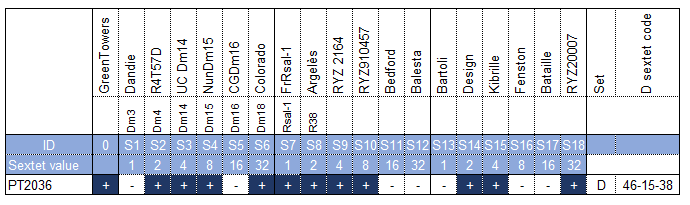 [End of Annex II and of document]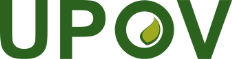 EInternational Union for the Protection of New Varieties of PlantsTechnical Working Party for VegetablesFifty-Seventh SessionAntalya, Türkiye, May 1 to 5, 2023Technical Working Party for Agricultural CropsFifty-Second SessionVirtual meeting, May 22 to 26, 2023Technical Working Party for Ornamental Plants and Forest TreesFifty-Fifth SessionVirtual meeting, June 12 to 16, 2023Technical Working Party for Fruit CropsFifty-Fourth SessionNîmes, France, July 3 to 7, 2023TWP/7/9Original:  EnglishDate:  April 24, 2023TG referenceTest Guidelines Common NameDocumentTG/2/7MaizeTWV/57/4TG/13/11LettuceTWV/57/12TG/49/8 Corr.CarrotTWV/57/6TG/55/7 Rev. 5SpinachTWV/57/11TG/61/7 Rev. 2Cucumber, GherkinTWV/57/5TG/104/5 Rev.MelonTWV/57/22TG/119/4Vegetable Marrow, Squash TWV/57/23TG/142/5Watermelon TWV/57/14TG/294/1 Corr. Rev. 2 Tomato Rootstocks TWV/57/19TG referenceTest Guidelines Common NameTG/11/8 Rev.RoseAdopted TC/58TG referenceTest Guidelines Common NameDocumentTG/2/7MaizeTWV/57/4 – TWA/52/4TG/3/12WheatAdopted TC/58Submitting Authority:Submitting Authority:Submitting Authority:CPVO (QZ)CPVO (QZ)CPVO (QZ)Contact Expert:Contact Expert:Name:Morineau CélineMorineau CélineMorineau CélineMorineau CélineMorineau CélineDate:Date:Date:28/07/202228/07/202228/07/2022Organization:Organization:Organization:CPVOCPVOCPVOCPVOCPVOTel.:+33 (0) 2.41.25.64.00+33 (0) 2.41.25.64.00+33 (0) 2.41.25.64.00+33 (0) 2.41.25.64.00+33 (0) 2.41.25.64.00E-mail:morineau@cpvo.europa.eumorineau@cpvo.europa.eumorineau@cpvo.europa.eumorineau@cpvo.europa.eumorineau@cpvo.europa.eu English English français deutsch deutsch español español españolExample Varieties/
Exemples/ Beispielssorten/ Variedades ejemplo
Note/
Nota
Note/
Nota[Existing characteristic:  to be reproduced in full from UPOV Test Guidelines (including characteristic number,
type of expression, method of observation, states, example varieties and notes)][Existing characteristic:  to be reproduced in full from UPOV Test Guidelines (including characteristic number,
type of expression, method of observation, states, example varieties and notes)][Existing characteristic:  to be reproduced in full from UPOV Test Guidelines (including characteristic number,
type of expression, method of observation, states, example varieties and notes)][Existing characteristic:  to be reproduced in full from UPOV Test Guidelines (including characteristic number,
type of expression, method of observation, states, example varieties and notes)][Existing characteristic:  to be reproduced in full from UPOV Test Guidelines (including characteristic number,
type of expression, method of observation, states, example varieties and notes)][Existing characteristic:  to be reproduced in full from UPOV Test Guidelines (including characteristic number,
type of expression, method of observation, states, example varieties and notes)][Existing characteristic:  to be reproduced in full from UPOV Test Guidelines (including characteristic number,
type of expression, method of observation, states, example varieties and notes)][Existing characteristic:  to be reproduced in full from UPOV Test Guidelines (including characteristic number,
type of expression, method of observation, states, example varieties and notes)][Existing characteristic:  to be reproduced in full from UPOV Test Guidelines (including characteristic number,
type of expression, method of observation, states, example varieties and notes)][Existing characteristic:  to be reproduced in full from UPOV Test Guidelines (including characteristic number,
type of expression, method of observation, states, example varieties and notes)][Existing characteristic:  to be reproduced in full from UPOV Test Guidelines (including characteristic number,
type of expression, method of observation, states, example varieties and notes)][Existing characteristic:  to be reproduced in full from UPOV Test Guidelines (including characteristic number,
type of expression, method of observation, states, example varieties and notes)][Existing characteristic:  to be reproduced in full from UPOV Test Guidelines (including characteristic number,
type of expression, method of observation, states, example varieties and notes)]16VGType of floweringType of floweringType de floraisonBlühtypBlühtypTipo de floraciónTipo de floraciónTipo de floración(+)plants with male flowers and plants with female flowers plants with male flowers and plants with female flowers plantes avec des fleurs mâles et plantes avec des fleurs femellesPflanzen mit männlichen Blüten und Pflanzen mit weiblichen BlütenPflanzen mit männlichen Blüten und Pflanzen mit weiblichen Blütenplantas con flores masculinas y plantas con flores femeninas plantas con flores masculinas y plantas con flores femeninas plantas con flores masculinas y plantas con flores femeninas Andreas11(*)plants with male and female flowersplants with male and female flowersplantes avec des fleurs mâles et des fleurs femellesPflanzen mit männlichen und weiblichen BlütenPflanzen mit männlichen und weiblichen Blütenplantas con flores masculinas y femeninasplantas con flores masculinas y femeninasplantas con flores masculinas y femeninasArgenteuil, Desto22QLplants with androhermaphrodite flowers and plants with male flowers with style rudimentsplants with androhermaphrodite flowers and plants with male flowers with style rudimentsplantes avec des fleurs androhermaphrodites et plantes avec des fleurs mâles avec rudiments de style Pflanzen mit männlich-zwittrigen Blüten und Pflanzen mit männlichen Blüten mit GriffelrudimentenPflanzen mit männlich-zwittrigen Blüten und Pflanzen mit männlichen Blüten mit Griffelrudimentenplantas con flores hermafroditas masculinas y plantas con flores masculinas con estiloplantas con flores hermafroditas masculinas y plantas con flores masculinas con estiloplantas con flores hermafroditas masculinas y plantas con flores masculinas con estiloBacklim, Gijnlim 33[Characteristic with new state(s) of expression (including all information as above)][Characteristic with new state(s) of expression (including all information as above)][Characteristic with new state(s) of expression (including all information as above)][Characteristic with new state(s) of expression (including all information as above)][Characteristic with new state(s) of expression (including all information as above)][Characteristic with new state(s) of expression (including all information as above)][Characteristic with new state(s) of expression (including all information as above)][Characteristic with new state(s) of expression (including all information as above)][Characteristic with new state(s) of expression (including all information as above)][Characteristic with new state(s) of expression (including all information as above)][Characteristic with new state(s) of expression (including all information as above)][Characteristic with new state(s) of expression (including all information as above)][Characteristic with new state(s) of expression (including all information as above)]16VGType of floweringType of floweringType de floraisonBlühtypBlühtypTipo de floraciónTipo de floraciónTipo de floración(+)plants with male flowers and plants with female flowers plants with male flowers and plants with female flowers plantes avec des fleurs mâles et plantes avec des fleurs femellesPflanzen mit männlichen Blüten und Pflanzen mit weiblichen BlütenPflanzen mit männlichen Blüten und Pflanzen mit weiblichen Blütenplantas con flores masculinas y plantas con flores femeninas plantas con flores masculinas y plantas con flores femeninas plantas con flores masculinas y plantas con flores femeninas Andreas11(*)plants with male and female flowersplants with male and female flowersplantes avec des fleurs mâles et des fleurs femellesPflanzen mit männlichen und weiblichen BlütenPflanzen mit männlichen und weiblichen Blütenplantas con flores masculinas y femeninasplantas con flores masculinas y femeninasplantas con flores masculinas y femeninasArgenteuil, Desto22QLplants with androhermaphrodite flowers and plants with male flowers with style rudimentsplants with androhermaphrodite flowers and plants with male flowers with style rudimentsplantes avec des fleurs androhermaphrodites et plantes avec des fleurs mâles avec rudiments de style Pflanzen mit männlich-zwittrigen Blüten und Pflanzen mit männlichen Blüten mit GriffelrudimentenPflanzen mit männlich-zwittrigen Blüten und Pflanzen mit männlichen Blüten mit Griffelrudimentenplantas con flores hermafroditas masculinas y plantas con flores masculinas con estiloplantas con flores hermafroditas masculinas y plantas con flores masculinas con estiloplantas con flores hermafroditas masculinas y plantas con flores masculinas con estiloBacklim, Gijnlim 33femalefemaleXXExplanation / Illustration (including extent of the use of the characteristic(s)):  /Explanation / Illustration (including extent of the use of the characteristic(s)):  /Explanation / Illustration (including extent of the use of the characteristic(s)):  /Explanation / Illustration (including extent of the use of the characteristic(s)):  /Explanation / Illustration (including extent of the use of the characteristic(s)):  /Explanation / Illustration (including extent of the use of the characteristic(s)):  /Explanation / Illustration (including extent of the use of the characteristic(s)):  /Explanation / Illustration (including extent of the use of the characteristic(s)):  /Explanation / Illustration (including extent of the use of the characteristic(s)):  /Explanation / Illustration (including extent of the use of the characteristic(s)):  /Explanation / Illustration (including extent of the use of the characteristic(s)):  /Explanation / Illustration (including extent of the use of the characteristic(s)):  /Submitting Authority:CPVO (QZ)Contact Expert:Name:Morineau CélineDate:28/07/2022Organization:Organization:CPVOTel.:+33 (0) 2.41.25.64.00E-mail:morineau@cpvo.europa.eu English français deutsch españolExample Varieties/	[iii]
Exemples/ Beispielssorten/ Variedades ejemplo
Note/
NotaNew 1.VGQLabsentabsentefehlendausenteGreen Towers, Odra1presentprésentevorhandenpresenteTemplin9